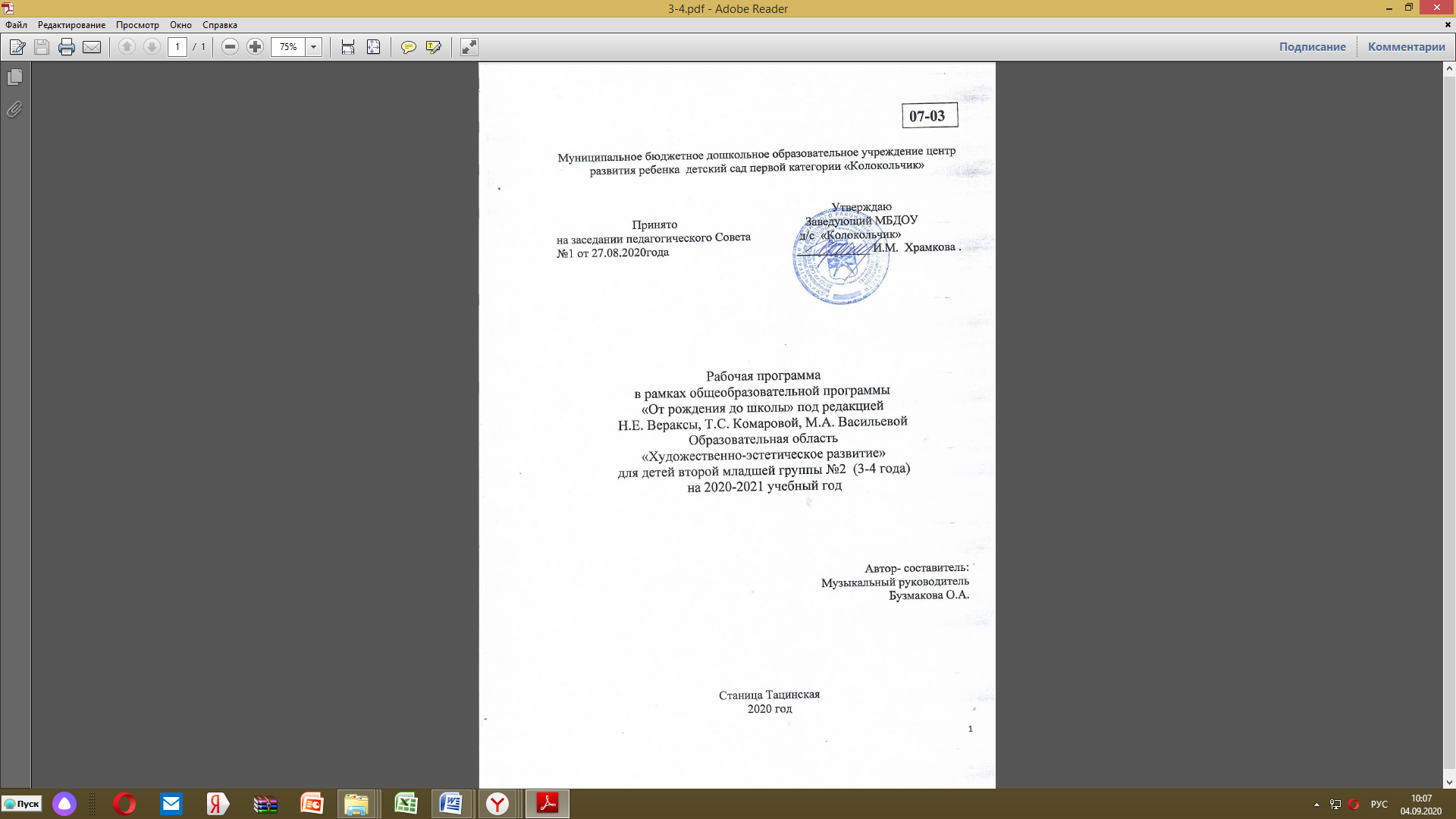 СОДЕРЖАНИЕ IЦЕЛЕВОЙ РАЗДЕЛПояснительная Записка. Цель.Цель рабочей программы:развитие музыкальности детей, способности эмоционально воспринимать музыку через решение следующих задач:ЗАДАЧИСлушаниеУчить детей слушать музыкальное произведение до конца, понимать характер музыки, узнавать и определять, сколько частей в произведении (одночастная или двухчастная форма); рассказывать, о чем поется в песне. Развивать способность различать звуки по высоте в пределах октавы, замечать изменение в силе звучания мелодии (громко, тихо).Совершенствовать умение различать звучание музыкальных игрушек, детских музыкальных инструментов (музыкальный молоточек, шарманка, погремушка, барабан, бубен, металлофон и др.).ПениеСпособствовать развитию певческих навыков: петь без напряжения в диапазоне ре (ми) - ля (си); в одном темпе со всеми, чисто и ясно произносить слова, передавать характер песни (весело, протяжно, ласково).Песенное творчество.Учить допевать мелодии колыбельных песен на слог «баю-баю» и веселых мелодий на слог «ля-ля». Формировать навыки сочинительства веселых и грустных мелодий по образцу.Музыкально-ритмические движения.Учить двигаться соответственно двухчастной форме музыки и силе ее звучания (громко, тихо); реагировать на начало звучания музыки и ее окончание (самостоятельно начинать и заканчивать движение). Совершенствовать навыки основных движений (ходьба и бег). Учитьмаршировать вместе со всеми и индивидуально, бегать легко, в умеренном и быстром темпе под музыку. Улучшать качество исполнения танцевальных движений: притоптывать попеременно двумя ногами и одной ногой. Развивать умение кружиться в парах, выполнять прямой галоп, двигаться под музыку ритмично и согласно темпу и характеру музыкального произведения (с предметами, игрушками, без них). Способствовать развитию навыковвыразительной и эмоциональной передачи игровых и сказочных образов: идет медведь, крадется кошка, бегают мышата, скачет зайка, ходит петушок, клюют зернышки цыплята, летают птички, едут машины, летят самолеты, идет коза рогатая и др. Формировать навыки ориентировки в пространстве. Развитие танцевально-игрового творчества. Стимулировать самостоятельное выполнение танцевальных движений под плясовые мелодии. Активизировать выполнение движений, передающих характер изображаемых животных.Игра на детских музыкальных инструментах.Знакомить детей с некоторыми детскими музыкальными инструментами: дудочкой, металлофоном, колокольчиком, бубном, погремушкой, барабаном, а также их звучанием;способствовать приобретению элементарных навыков игры на детских ударных музыкальных инструментах.На занятиях используются коллективные и индивидуальные методы обучения, осуществляется индивидуально-дифференцированный подход с учетом возможностей и особенностей каждого ребенка.ПРИНЦИПЫПервый принцип — связи музыки с ведущими интересами детей, с их жизнью.Музыкальные занятия строятся по тематическим блокам, доступным и интересным детям того или иного возраста. Каждый из блоков конкретизируется в одной или нескольких темах.Второй принцип — сочетания в музыкальном репертуаре высокохудожественной народной, классической и современной музыки. В данной программе в систему репертуара, значительно более широкую, чем в традиционной программе, включены произведения Вивальди, Моцарта, Гайдна, Сен-Санса, Мусоргского, Свиридова, Шнитке, Денисова.Третий принцип - «горизонтального движения» музыкального репертуара. Одно и то же музыкальное произведение проходит, как правило, не в одном, а в нескольких видах музыкальной деятельности. Такое построение способствует более глубокому освоению и запоминанию музыки, помогает преодолеть разорванность музыкальных занятий, включающих большое количество никак не связанных между собой музыкальных произведений, по поверхности которых «скользит» сознание ребенка.Четвертый принцип — импровизации. Он касается работы и детей, и взрослых. С самого начала у всех участников педагогического процесса создается «установка на творчество», музыкальную импровизацию во всех видах деятельности.НОРМАТИВНО- ПРАВОВАЯ БАЗА.Рабочая программа по художественно-эстетическому развитию раздел «Музыка»  разработана в соответствии с:Законом РФ ФЗ-№273 «Об образовании в Российской Федерации» от 29.12.2012г.; Концепцией дошкольного воспитания;Приказом Министерства образования и науки Российской Федерации от 17 октября 2013 г. N 1155 г. Москва "Об утверждении федерального государственного образовательного стандарта дошкольного образования";Постановлением Главного государственного санитарного врача Российской Федерации от 15 мая 2013 г. N 26 г. Москва "Об утверждении СанПиН 2.4.1.3049-13 "Санитарно-эпидемиологические требования к устройству, содержанию и организации режима работы дошкольных образовательных организаций";Основной  образовательной  программой  МБДОУ Тацинского д/с «Колокольчик».ВОЗРАСТНЫЕ И ИНДИВИДУАЛЬНЫЕ ОСОБЕННОСТИ ДЕТЕЙ.Содержанием музыкального воспитания детей второй младшей группы (от трех до четырех лет) является приобщение их к разным видам музыкальной деятельности, формирование интереса к музыке, элементарных музыкальных способностей и освоение некоторых исполнительских навыков. В этот период, прежде всего, формируется восприятие музыки, характеризующееся эмоциональной отзывчивостью на произведения. Маленький ребёнок воспринимает музыкальное произведение в целом. Постепенно он начинает слышать и вычленять выразительную интонацию, изобразительные моменты, затем дифференцирует части произведения. Исполнительская деятельность у детей данного возраста лишь начинает своё становление. Голосовой аппарат ещё не сформирован, голосовая мышца не развита, связки тонкие, короткие. Голос ребёнка не сильный, дыхание слабое, поверхностное. Поэтомурепертуар должен отличаться доступностью текста и мелодии. Поскольку малыши обладают непроизвольным вниманием, весь процесс обучения надо организовать так, чтобы он воздействовал на чувства и интересы детей. Дети проявляют эмоциональную отзывчивость на использование игровых приёмов и доступного материала. Приобщение детей к музыке происходит и в сфере музыкальной ритмической деятельности, посредством доступных интересных упражнений, музыкальных игр, танцев, хороводов, помогающих ребёнку лучше почувствовать и полюбить музыку. Особое внимание на музыкальных занятиях уделяется игре на детских музыкальных инструментах, где дети открывают для себя мир музыкальных звукови их соотношений, различают красоту звучания различных инструментов. Особенностью рабочей программы по музыкальному воспитанию и развитию дошкольников является взаимосвязь различных видов художественной деятельности: речевой, музыкальной, песенной, танцевальной, творчески-игровой. Реализация рабочей программы осуществляется через регламентированную и нерегламентированную формы обучения:-музыкальные занятия (комплексные, доминантные, тематические, авторские);- самостоятельная досуговая деятельность.Специально подобранный музыкальный репертуар позволяет обеспечить рациональное сочетание и смену видов музыкальной деятельности, предупредить утомляемость и сохранить активность ребенка на музыкальном занятии. Все занятия строятся в форме сотрудничества, дети становятся активными участниками музыкально-образовательного процесса. Учеткачества усвоения программного материала осуществляется внешним контролем со стороны педагога-музыканта и нормативным способом.ПЛАНИРУЕМЫЕ РЕЗУЛЬТАТЫК концу года дети могут:• Слушать музыкальное произведение до конца, узнавать знакомые песни,различать звуки по высоте (в пределах октавы);• Замечать изменения в звучании (тихо - громко);• Петь, не отставая и не опережая друг друга;• Выполнять танцевальные движения: кружиться в парах, притоптыватьпопеременно ногами, двигаться под музыку с предметами (флажки, листочки, платочки и т. п.);• Различать и называть детские музыкальные инструменты (металлофон, барабан и др.)IIСОДЕРЖАТЕЛЬНЫЙ РАЗДЕЛ2.1 Описание особенностей образовательной деятельности с детьми группы по музыкальному воспитанию.«Программа развития музыкальности у детей младшего дошкольного возраста (4 год жизни)»- программа «Малыш» Петровой В.А.Формы проведения занятий:Занятие: традиционное, комплексное, интегрированное, доминантноеРассматривание и обсуждение музыкальных произведений, предметных и сюжетных картинок, иллюстраций к знакомым сказкам и произведений искусства ,обсуждение средств выразительности.БеседыРазвлечения, праздникиУсловия реализации программы:Специальным образом, созданная предметно-пространственная среда в музыкальном зале,  организованная в виде разграниченных зон (центров), оснащенная развивающими материалами;проведение контрольно-диагностических занятий -1 раз в конце каждого квартала;проведение занятий сопровождается  использованием интерактивной доски;совместная деятельность музыкального руководителя  с детьми;самостоятельная  деятельность детей;конструктивное взаимодействие с семьей.Учебно- тематическое планирование

2.2  ОСОБЕННОСТИ СОТРУДНИЧЕСТВА С СЕМЬЯМИ ВОСПИТАННИКОВПлан работы с родителями воспитанников на 2020-2021 учебный годЦель: Формирование активной творческой деятельности, с учетом индивидуальных и психических особенностей родителей и детей.Задачи:вовлекать родителей в процесс развития детей в различных видах музыкальной деятельности.знакомить родителей с работой, проводимой в образовательной деятельности «Музыка»развивать совместное музыкальное творчество в семье.III. ОРГАНИЗАЦИОННЫЙ РАЗДЕЛ3.1 Учебный планОрганизация образовательного процесса предполагает проведение музыкальных занятий 2 раза в неделю в каждой возрастной группе соответственно требованиям СанПиН - 2.4.1.3049-13.Объем учебной нагрузки:3.2 Расписание занятий 2 младшей группы3.3 Социальный портрет группы3.4 Традиции3.5 Предметно-развивающая средаШумовые инструменты – бубны, ложки, трещетки, стиральные доски, стукалки, погремушки из бросового материала, рогатины, металлофоны, ксилофоны.   Подборка тематических презентаций  для занятий.Подборка аудиозаписей для проведения занятий.  3.4 Программно- методическое обеспечениеОт рождения до школы. Примерная основная общеобразовательная программа дошкольного образования / под ред. Н. Е. Вераксы, Т. С. Комаровой, М. А. Васильевой. - М.: 2015.Музыкальное воспитание в детском саду  2младшая группа Москва Мозаика –Синтез,2017IЦЕЛЕВОЙ РАЗДЕЛ31.1.Пояснительная записка. Цель.31.2Задачи31.3Принципы41.4Нормативно- правовая база41.5.Возрастные и индивидуальные особенности детей51.6.Планируемые результаты6I IСОДЕРЖАТЕЛЬНЫЙ РАЗДЕЛ72.1Описание особенностей образовательной деятельности с детьми группы по музыкальному воспитанию72.2Особенности сотрудничества с семьями воспитанников (перспективный план взаимодействия с родителями)11IIIОРГАНИЗАЦИОННЫЙ РАЗДЕЛ133.1Учебный план133.2Расписание занятий133.3Социальный паспорт группы133.4Традиции143.5Предметно-развивающая среда143.6Программно-методическое обеспечение14ДатаФормы работыОбъем в часахИспользование ИКТТема 1 «Осень: солнышко и дождик»1 занятие2 занятие3 занятие4 занятие5 занятие6 занятие7 занятиеТема 2 «Мои маленькие друзья»1 занятие2 занятие3 занятие4 занятие5 занятиеТема 3 «Петушиная семейка»1занятие2 занятие3 занятие4 занятие5 занятие6 занятие  Контрольно-диагностическоеТема 4 «Кто живет в лесу»1 занятие2 занятие3 занятие4 занятие5 занятие6 занятие7 занятиеТема 5 «Зимний лес»1 занятие2 занятие3 занятие4 занятие5 занятие6 занятие7 занятие8 занятие9 занятиеТема 6 «Мои игрушки»1 занятие2 занятие3 занятие4 занятие5 занятие  Контрольно-диагностическоеТема 7 «Моя семья и я сам»1 занятие2 занятие3 занятие4 занятие5 занятие6 занятиеТема 8 «Кошка и котята»1 занятие2 занятие3 занятиеТема 9 «Весна- красна»1 занятие2 занятие3 занятие4 занятие5 занятие6 занятие7 занятие8 занятиеТема 10 «Мы поем и пляшем»1 занятие2 занятие3 занятие4 занятие5 занятие Контрольно-диагностическоеТема 11 «Кто с нами рядом живет»1 занятие2 занятие3 занятие4 занятие5 занятиеТема 12 «Как рождается музыка и какой она бывает?»1 занятие2 занятие3 занятие4 занятие7 часов5 часов6 часов7 часов9 часов5 часов6 часов3часа8 часов5 часов5 часов4 часовИтого70 часов МесяцФормы работыТемыСентябрьКонсультация ,встреча с родителями вновь прибывших детей.Посещение занятий, развлечение для детей и родителей “День знаний”.«Музыка как средство воспитания».Октябрь1.Индивидуальные беседы 2.Участие родителей в подготовке и проведении развлечения“По результатам диагностики музыкального развития дошкольников на начало учебного года”“Осень в гости к нам пришла”Ноябрь1.Беседы2. Родительское собрание во второй младшей группе “Родителям о склонностях, способностях детей” «Музыкальное воспитание детей в условиях семьи»ДекабрьРабота мастерской Снегурочки.Изготовление декораций, костюмов к Новогодним праздникам.Изготовление буклетов «Правила поведения во время проведения утренника» “В гости елка к нам пришла” ЯнварьРодительское собрание “Давайте поговорим о музыке всерьез”Февраль1. Консультация 2. Родительское собрание 3.Развлечение “Развитие творческой деятельности на основе русского фольклора»«Как развить музыкальные способности детей дошкольного возраста»“День защитников ОтечестваМарт Изготовление декораций, костюмов к весенним праздникам.Изготовление буклетов «Правила поведения во время проведения утренника»Праздничные утренники во всех возрастных группах, посвященные 8 мартаАпрель1. Групповые родительские собрания по результатам работы за год во всех группах с показом музыкального занятия.2.День смеха“Хохотунчики”МайКонсультация «Задачи музыкального воспитания в семье и в ДОУ »ГруппаВозрастДлительность занятия(минут)2 Младшаяс 3 до 4 лет15Дни недели2 младшая группа№2ПонедельникВторникСредаЧетвергПятница№ п/пИмя, фамилияДата рождения1Бобровских Софья16.08.20172Власова Елизавета17.07.20173Гамаюнова Мария22.02.20184Елисеева Дарья17.07.20175Зарик Эвелина24.06.20176Ивахненко Алина2.10.20177Карасева Елизавета5.10.20178ПерцеваДарина22.11.20179Петрухина Виолетта1.02.201710Письменский Алексей2.06.201711Пушкарный Артем15.05.201712Санжарова Юлия18.05.201713Сергиенко Екатерина30.03.201714Скрипниченко Артем15.05.201715Ткачев Ярослав20.09.201716Ушакова Кристина16.12.201617Фролова Мирослава22.04.201718ШестериковаЗлатослава27.11.2016ТрадицииВремя проведенияОсенние праздникиоктябрьЗимние праздникидекабрьМамин праздникмартВесенние праздникиапрель